Hague Agreement Concerning the International Registration of Industrial DesignsChange in the amounts of the individual designation fee:  ChinaIn accordance with Rule 28(2)(d) of the Common Regulations Under the 1999 Act and  the 1960 Act of the Hague Agreement, the Director General of the World Intellectual Property Organization (WIPO) has established the following new amounts, in Swiss francs, of the individual designation fee which must be paid in connection with an international application in which China is designated, and in connection with the renewal of an international registration designating China: This change will take effect on October 1, 2023.August 8, 2023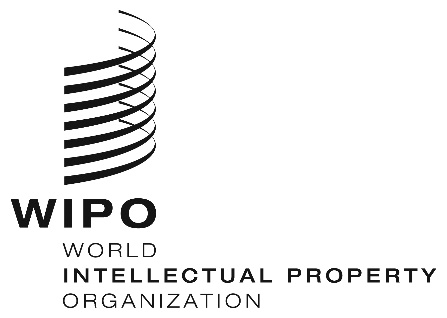 INFORMATION NOTICE NO. 8/2023  INFORMATION NOTICE NO. 8/2023  INFORMATION NOTICE NO. 8/2023  Individual Designation FeeIndividual Designation FeeCurrent Amounts
(in Swiss francs)New Amounts
(in Swiss francs)International Applicationfor each application 603497Renewal first renewal1,117922Renewal second renewal2,2051,820